Strategi Mencatat Mind Mapping Meningkatkan Daya Ingat Siswa pada Materi Keanekaragaman Makhluk HidupArsita WahyuningsihE-mail : arsita820@gmail.comAlfiatur Rohmah ArrumE-mail : alfiaturrohmah29@gmail.comProgram Studi Pendidikan Guru MIFakultas Agama Islam Universitas Muhammadiyah SidoarjoRingkasan :Makalah ini membahas tentang teknik mencatat Mind Mapping. Mind Map ialah peta konsep atau sebuah catatan yang dibuat siswa berdasarkan pengetahuannya masing–masing dengan kreatif, dimana siswa diberikan kebebasan untuk menuangkan semua apa yang telah di mengertinya kedalam catatan tersebut dan siswa juga di perbolehkan membuat catatan yang hanya bisa dimengerti olehnya meskipun catatan tersebut menurut orang lain tidak jelas dan tidak bisa di mengerti. Yang terpenting tujuan dari di mind mapping ini ialah agar membuat siswa untuk lebih mudah memahami pelajaran yang banyak hafalan dan susah di mengerti.Pendidikan yang berkembang sekarang menuntut agar pembelajaran disesuaikan dengan perkembangan dan kebutuhan masyarakat dan stakeholder.’ Tujuan tersebut tidak lain didasarkan pada Undang Undang Dasar 45 terlebih pada Undang Undang pada Nomor. 20 Tahun 2003 didadarkan kepada penanaman nilai karakter peserta didik, perubahan jaman, penyesuaian IPTEKS dan berkembangnya budaya Indonesia. Pengembangan IPTEKS dalam pendidikan menjadi slah satu sorotan dalam menata masa depan sebuah negara dan menjadi indikator negara tersebut maju atau tidak. Nurdyansyah menyampaikan: “Educational process is the process of developing student’s potential until they become the heirs and the developer of nation’s culture”. Dipertegas oleh  Duschl yang menyatakan Pendidikan dan perkembangan IPTEKS merupakan sebuah rekayasa sosial yang membentuk unsur-unsur budaya dalam negara tersebut.Perkembangan IPTEKS dan pendidikan yang sangat pesat menjadi permasalahan lain dalam berbagai krisis multidimensi ditambah dengan pengaruh dari arus informasi memunculkan beragam bentuk perilaku di masyarakat khususnya bagi para peserta didik. Perkembangan teknologi merupakan sesuatu keniscayaan dalam kehidupan saat ini.’Persoalan yang muncul diatas diidentifikasi dari beberapa faktor eksternal yang berasal dari eksternal maupun internal peserta didik.Nurdyansyah menyatakan bahwa dunia pendidikan harus berinovasi secara cepat dan terintegratif. Oleh karenanya proses pembelajaran harus dijalankan dengan inspiratif, inovatif, menantang, interaktif, membahagiakan, terukur, dan memiliki karakter dan kemandirian sesuai minat dan bakat peserta didik. Proses pembelajaran harus melibatkan banyak pihak, yang diimbangi oleh perkembangan teknologi untuk mempermudah dalam tercapaianya tujuan belajar. Hakikat belajar adalah proses untuk tercapaian tujuan yang telah ditentukan. Tujuan pembelajaran akan mudah apabila dibantu oleh media dan bahan ajar yang digunakan agar aktifitas belajar berjalan secara tepat. Pengalaman belajar tersebut membutuhkan standarisasi penilaian hasil belajar sehingga pembelajaran dapat berjalan efektif dan efisien. KATA PENGANTARSegala puji syukur kepada Allah Yang Maha Esa dan karena limpahan dan rahmat serta anugerahnya, penulis mampu menyelesaikan makalah ini dengan baik. 	Dalam pembuatan makalah ini, penulis menyadari bahwa makalah ini jauh dari kata sempurna. Maka dari itu, penulis sangat berterima kasih atas bantuan serta sumbangan tenaga, pemikiran – pemikiran dari berbagai pihak sehingga makalah ini dapat terwujud.	Penulis mohon maaf sebesar - besarnya bila ada salah dalam penulisan dan bila ada perkataan yang tidak berkenan di hati. Oleh sebab itu, penulis menanti kritik dan saran untuk dijadikan acuan yang guna bagi penulis nantinya supaya dapat membuat mkalah yang lebih baik lagi.	Penulis berharap semoga makalah ini dapat bermanfaat bagi para pembaca dan penulis sendiri serta semoga makalah ini berguna dalam meningkatkan wawasan.SIDOARJO, 20 Maret 2019PenulisBAB IPENDAHULUANLatar BelakangPendidikan merupakan kebutuhan yang sangat penting bagi manusia. Melalui pedidikan, manusia dapat meningkatkan pengetahuan dan kemampuan di berbagai bidang yang akhirnnya dapat membuat manusia menjadi bermanfaat serta menjadi lebih baik. Saat ini, jaman semakin maju dan teknologi menjadi pesat sehingga memberikan tuntutan kehidupan manusia untuk menjadi lebih maju dan modern. Untuk dapat tumbuh dan berkembang sesuai dengan yang diharapkan maka manusia dituntut untuk meningkatkan kualitas mutu pendidikan sesuai kemajuan jaman dan teknologi sehingga dapat menciptakan sumber daya manusia yang berkualitas dan mampu bersaing dengan kemajuan teknologi yang ada.Meningkatkan kualitas mutu pendidikan sama halnya dengan meningkatkan kualitas pembelajaran. Pembelajaran akan berkualitas apabila proses pembelajaran dikelas berhasil, keberhasilan pembelajaran ditentukan dari proses belajar yang aktif dan efektif. Proses belajar sangat berkaitan dengan daya ingat karena segala macam bentuk belajar akan melibatkan daya ingat.  menjelaskan bahwa perbedaan dalam manusia mengingat bukan karena factor cerdas atau tidak, tetapi teknik yang digunakan dalam proses pengingatan dan bagaimana latihan menggunakan teknik tersebut. Menurut , teknik yang efektif untuk mudah mengingat materi pembelajaran adalah mind map. Mind map atau peta pikiran adalah bentuk catatan siswa yang dapat dibuat sendiri secara kreatif. Mind mapping memiliki strategi yaitu dimana siswa secara individu ataupun kelompok, mencatat dan memahami materi pelajaran sehingga siswa dapat menghasilkan ide – ide yang dapat dituangkan ke dalam peta pikiran yang dapat dibuat secara bebas dan kreatif agar materi pelajaran yang terlihat sulit dipahami dan membosankan menjadi terlihat menarik dan tidak membosankan. Manfaat dari mind mapping sendiri bukan hanya sekedar pembelajaran dapat efektif tetapi juga dapat meningkatkan hasil pembelajaran secara ranah kognitif maupun psikomotorik.Tetapi pada kenyataan saat ini, masih banyak siswa yang merasa kesulitan untuk memahami materi yang banyak dan sulit dipahami. Maka dari itu, perlu adanya metode pecatatan. Dalam proses belajar, siswa melakukan kegiatan mencatat. Metode pencatatan dapat membantu siswa untuk mengingat kembali materi yang telah diberikan.Salah satu bentuk catatan yang dapat dimiliki siswa dalam mengembangkan kreativitasnya adalah mind map atau peta pikiran. Dengan adanya bentuk catatan mind map, akan menarik siswa dalam pembelajaran dikarenakan mereka memiliki catatan yang menarik sehingga bila mereka belajar akan lebih bersemangat dan tidak merasa bosan.Rumusan MasalahBagaimana cara penerapan pencatatan mind mapping dalam pembelajaran?Apakah pembelajaran menjadi efektif setelah diterapkan pencatatan mind mapping?Tujuan Penulisan Untuk menganalisis cara penerapan pencatatan mind mapping dalam pembelajaran.Untuk menganalisis apakah pencatatan mind mapping efektif.BAB IIPEMBAHASANPenerapan Pencatatan Mind Map Dalam PembelajaranSebelum mengarah ke arah bagaimana penerapan mind mad dalam pembelajaran, perlu diketahui dulu apa itu Mind Map? Menurut , mind map adalah cara termudah untuk menempatkan informasi ke dalam otak dan mengambil informasi ke luar dari otak. Mind map adalah cara mencatat yang kreatif, efektif, dan secara harfiah akan memetakan pikiran-pikiran.  menyamakan mind map dengan peta jalan yang akan memberi pandangan menyeluruh pokok masalah atau area yang luas, memungkinkan agar dapat merencanakan rute atau membuat pilihan – pilihan dan mengetahui kemana seseorang akan pergi atau berada, mengumpulkan sejumlah besar data di satu tempat, mendorong pemecahan masalah dengan membiarkan seseorang melihat jalan – jalan terobosan kreatif baru, menyenangkan untuk dilihat dan diingat. Mind mapping lebih merangsang secara visual dari pada model pencatatan tradisional yang cenderung linear dan satu warna. Model pembelajaran ini akan sangat memudahkan seseorang dalam mengingat informasi. “Mind Mapping menggunakan kemampuan otak akan pengenalan visual untuk mendapatkan hasil yang sebesar - besarnya. Dengan kombinasi warna, gambar, dan cabang – cabang melengkung”,  juga menjelaskan bahwa mind map juga merupakan peta rute hebat bagi ingatan, memungkinkan seseorang menyusun fakta dan pikiran sedemikian rupa sehingga cara kerja alami otak dilibatkan sejak awal. Ini berarti mengingat informasi akan lebih mudah dan lebih bisa diandalkan daripada menggunakan teknik pencatatan tradisional.Menurut , mind mapping selaras dengan cara kerja alami otak, karena mind mapping melibatkan kedua belahan otak, seseorang mencatat dengan melibatkan simbol-simbol atau gambar-gambar yang disukainya, menggunakan warnawarna untuk percabangan-percabangan yang mengindikasikan makna tertentu dan bisa melibatkan emosi, kesenangan, kreativitas seseorang dalam membuat catatan-catatan.Buzan (2007) menyatakan dalam tahap aplikasi, terdapat empat langkah yang harus dilakukan proses pembelajaran berbasis mind mapping, yaitu:Overview : Tinjauan Menyeluruh terhadap suatu topik pada saat proses pembelajaran baru dimulai. Hal ini bertujuan untuk memberi gambaran umum kepada siswa tentang topik yang akan dipelajari. Dengan demikian, sejak awal siswa sudah mengetahui topik apa saja yang akan dipelajarinya sehingga membuka peluang bagi siswa yang aktif untuk mempelajarinya lebih dahulu di rumah atau di perpustakaan.Preview : Tinjauan Awal merupakan lanjutan dari Overview sehingga gambaran umum yang diberikan setingkat lebih detail daripada Overview dan dapat berupa penjabaran lebih lanjut dari Silabus. Dengan demikian, siswa diharapkan telah memiliki pengetahuan awal yang cukup mengenai sub-topik dari bahan sebelum pembahasan yang lebih detail dimulai. Khusus untuk bahan yang sangat sederhana, langkah Preview dapat dilewati sehingga langsung masuk ke langkah Inview.Inview: Tinjauan Mendalam yang merupakan inti dari suatu proses pembelajaran, di mana suatu topik akan dibahas secara detail, terperinci dan mendalam. Selama Inview ini, siswa diharapkan dapat mencatat informasi, konsep atau rumus penting beserta grafik, daftar atau diagram untuk membantu siswa dalam memahami dan menguasai bahan yang diajarkan.Review: Tinjauan Ulang dilakukan menjelang berakhirnya jam pelajaran dan berupa ringkasan dari bahan yang telah diajarkan serta ditekankan pada informasi, konsep atau rumus penting yang harus diingat atau dikuasai oleh siswa. Hal ini akan dapat membantu siswa untuk fokus dalam mempelajari-ulang seluruh bahan yang diajarkan di sekolah pada saat di rumah. Review dapat juga dilakukan saat pelajaran akan dimulai pada pertemuan berikutnya untuk membantu siswa mengingatkan kembali bahan yang telah diajarkan pada pertemuan sebelumnya.Dalam membuat mind map, Tony Buzan menyatakan bahan-bahan yang diperlukan adalah bahan yang sangat sederhana yaitu (Buzan 2007) :Kertas kosong tak bergarisPena dan pensil warnaGagasanImajinasiLangkah-langkah membuat mind map menurut  :Menggunakan gambar atau foto untuk gambar pusat atau ide utama. Sebuah gambar bermakna seribu kata akan mambatu menggunakan imajinasiMengunakan warna agar mind map lebih hidup, menambah energi pemikiran kreatif, dan menyenangkan.Menghubungkan cabang - cabang utama ke gambar pusat dan hubungkan cabang – cabang tingkat dua dan tiga ke satu dan dua, dan seterusnya. Hal ini dilakukan karena otak bekerja menurut asosiasi dan otak senang mengaitkan dua (atau tiga, atau empat) hal sekaligus. Bila seseorang menghubungkan cabang – cabang, maka seseorang tersebut akan lebih mudah mengerti dan mengingatMembuat garis hubung yang melengkung, bukan garis lurus. Hal ini dikarenakan garis lurus akan membosankan otak.Menggunakan satu kata kunci untuk tiap garis agar memberikan lebih banyak daya dan fleksibilitas kepada mind map dan karenanya lebih bisa memicu ide dan pikiran baru.Menggunakan gambar, karena seperti gambar pusat yang bermakna seribu kata, sehingga bila dalam sebuah mind map ada 10 gambar maka akan bermakna 10.000 kata.Menurut , Meskipun peta konsep dan mind map hamper mirip tapi ada perbedaan diantara keduanya yaitu : Peta konsepUmum digunakan untuk menyusun suatu dataBiasanya konsep dasarnya berada pada bagian atas peta, denga lebih spesifik konsep yang dibuat secara hirarki atau bertingkat.Garis penghubung biasanya terdiri dari kata kunci atau frasa yang merangkum hubungan atara topik – topik yang dihubungkan, seperti topik A dikarenakan oleh topik B.Satu topik atau kata dalam peta konsep dapat dihubungkan oleh dua atau lebih garis penghubung satu sama lain yang menunjukkan hubungan yang berbeda.Mind mapLebih fleksibel dan lebih personal dibandingkan peta konsepDigunakan untuk memisahkan dan menghubungkan topik utama peta dalam berbagai macam jalurDapat berisi gambar, warna, dan garis lengkung yang dapat lebih menstimulasi penglihatan seseorangDalam mind map hanya ada satu garis penghubung pada tiap kata atau gambar yang dihubungkan.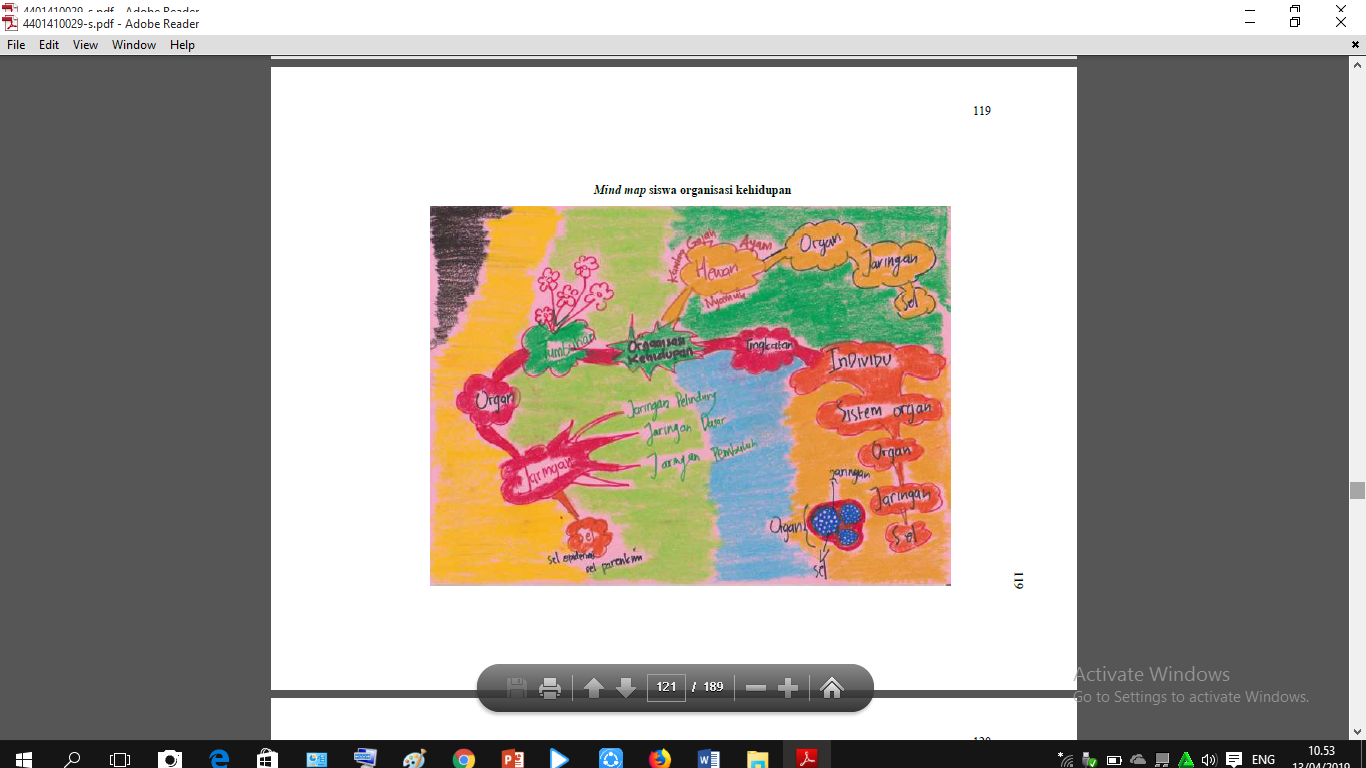 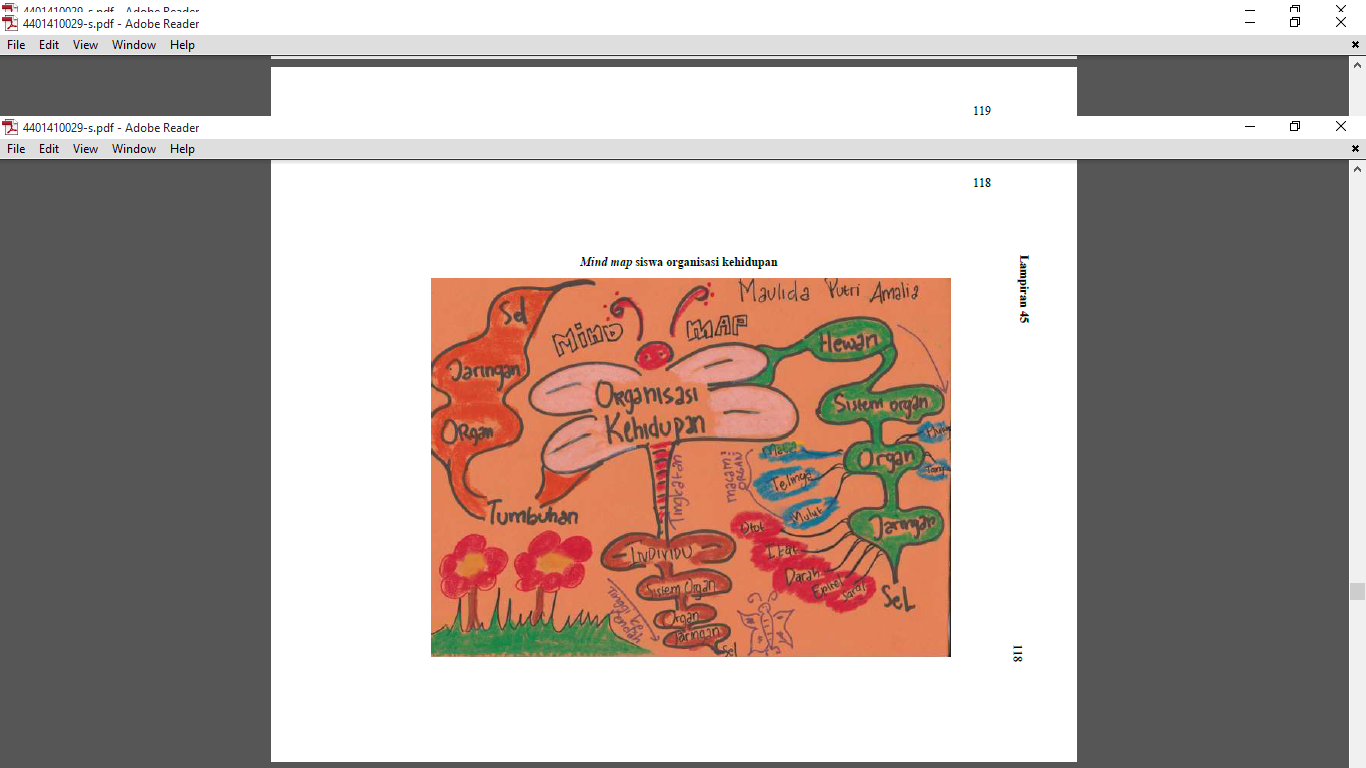 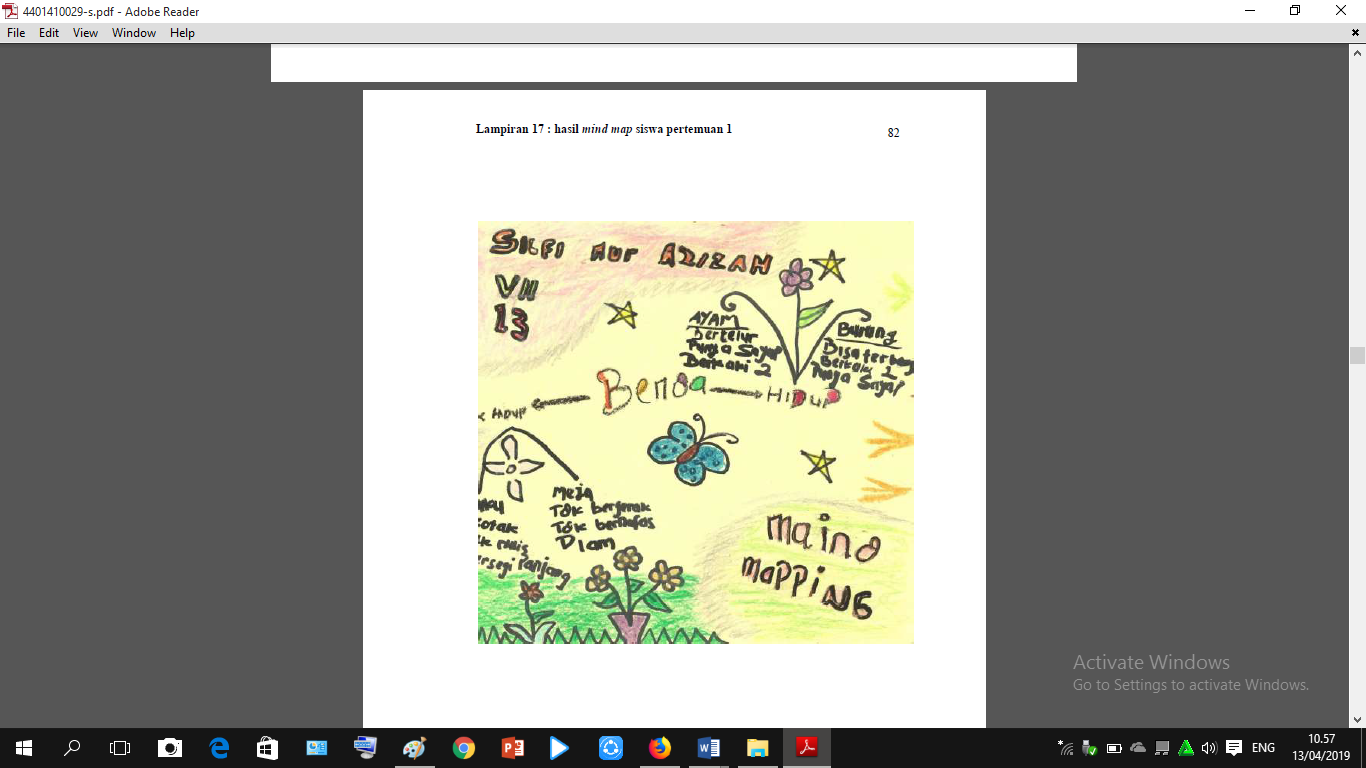 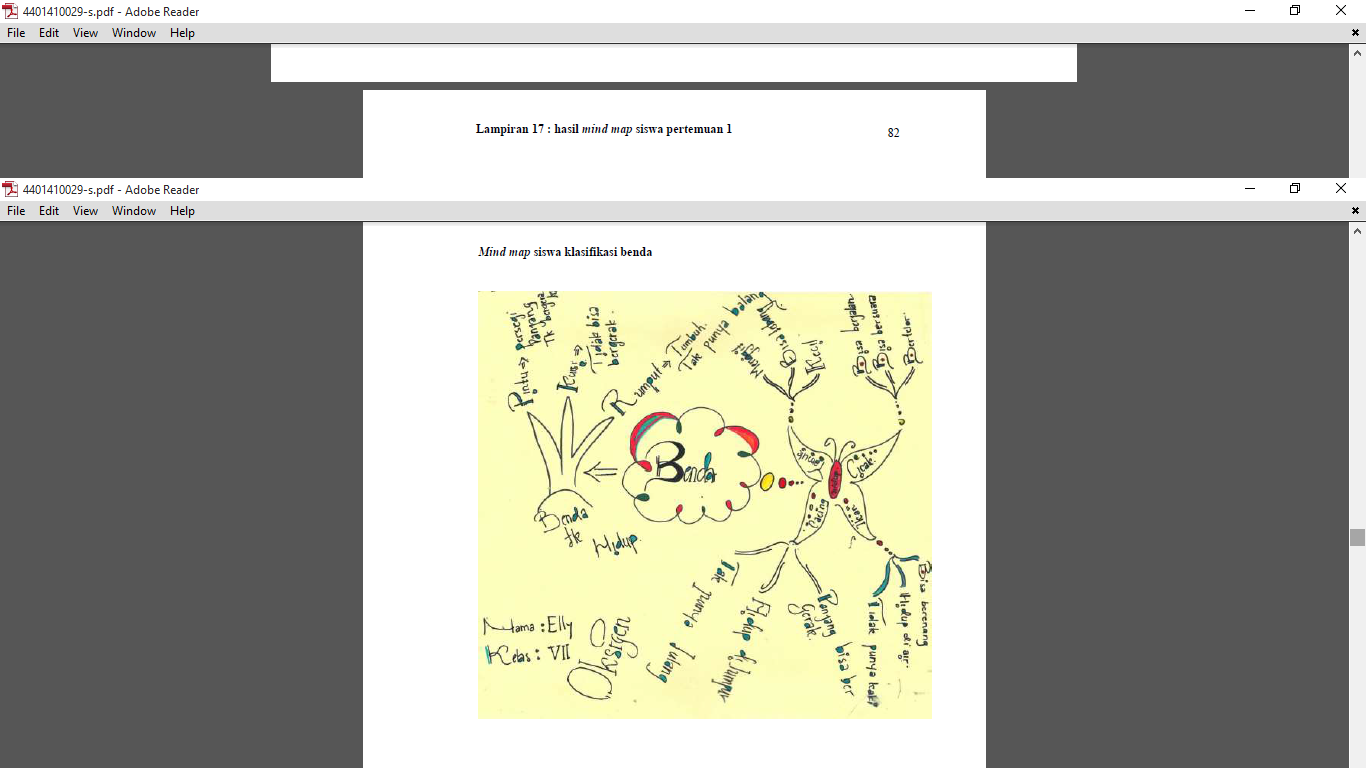 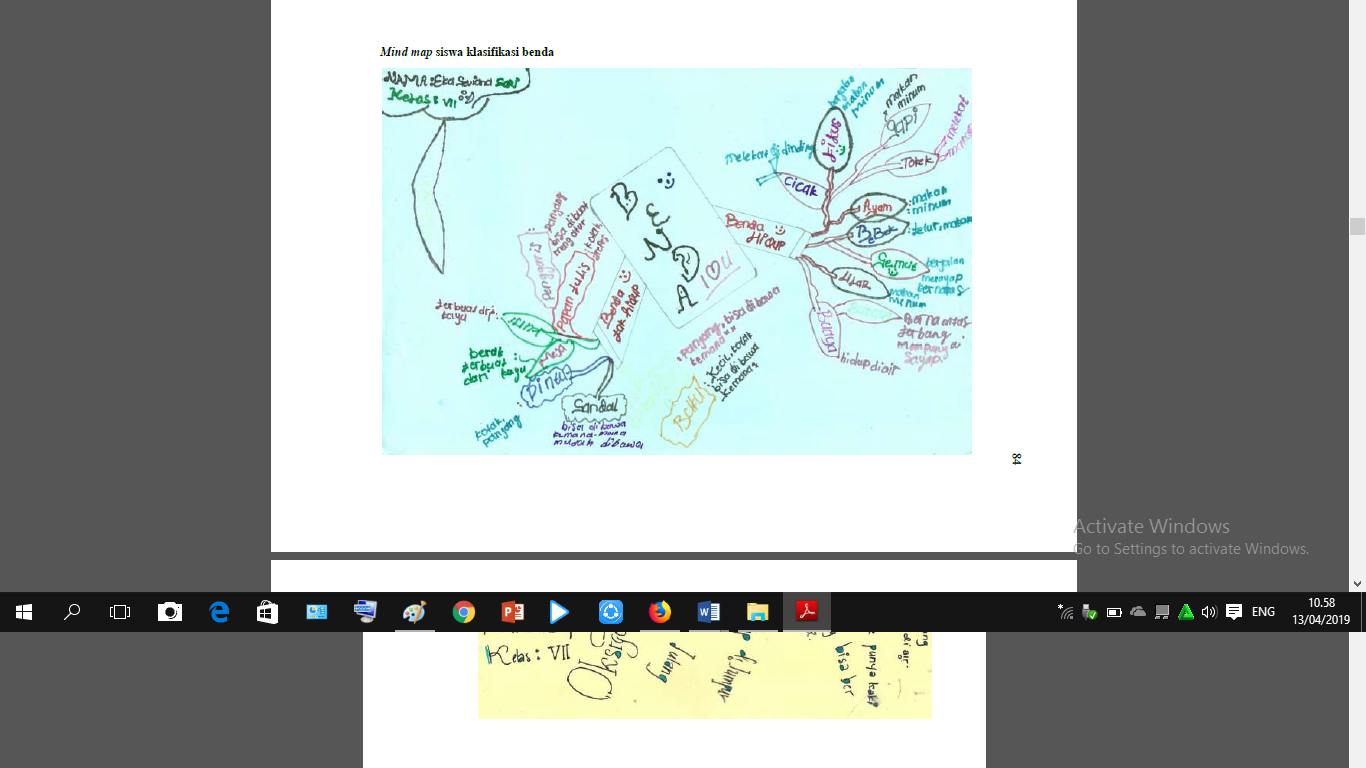 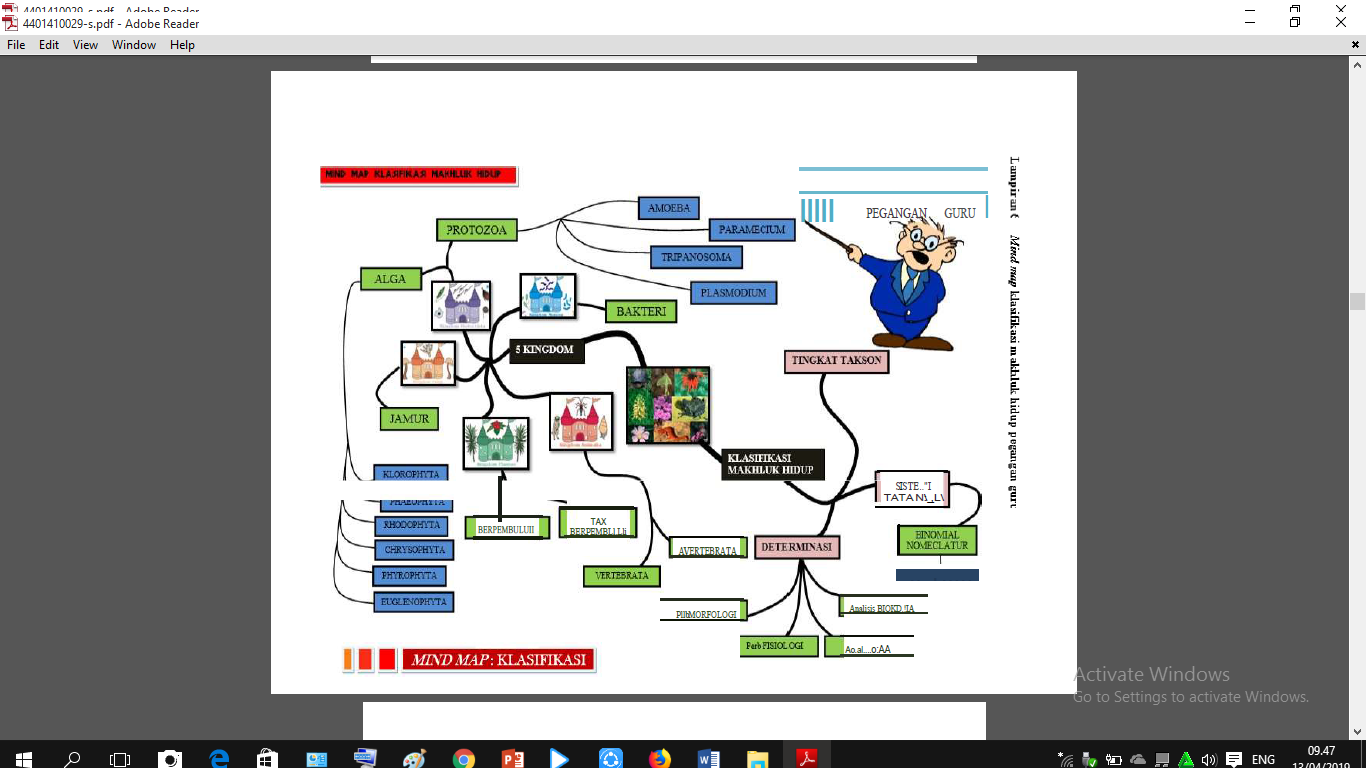 Pembelajaran Menjadi Efektif Setelah Diterapkan Pencatatan Mind MappingMenurut  Pembelajaran dengan menggunakan strategi mencatat kreatif mind mapping pada materi keanekaragaman makhluk hidup dikatakan efektif untuk meningkatkan daya ingat siswa apabila memenuhi kriteria :Terdapat ≥ 85% dari keseluruhan siswa yang memiliki rata-rata hasil belajar mencapai ≥ 70Tanggapan positif siswa terhadap pembelajaran menggunakan strategi mind mapping mencapai 70% atau lebih dari keseluruhan siswa.Kelebihan dari mind mapping adalah bentuknya yang bebas dan tidak terstruktur. Tidak ada batasan dari ide dan hubungan yang dapat dibuat, dan tidak diperlukan untuk membuat struktur atau format yang ideal. Mind mapping meningkatkan pemikiran kreatif seseorang, dan menguatkan penguatan otak.Kekurangan dari mind mapping adalah tipe dari garis – garis penghubung yang dibuat dibatasi untuk menjadi hubungan yang sederhana yang kemudian akan membuat ketidakjelasan makna pada tiap gagasan yang dihubungkan. Mind mapping dikatakan memiliki desain yang tidak sinkron, dan beberapa orang sering merasa kesulitan untuk membacanya, hanya mewakili hubungan hierarki ide – ide yang diperoleh tanpa ada penjelasan panjang terhadap kata atau gambar yang dihubungkan, detail pada tiap levelnya tidak konsisten, dan sering terlalu kompleks dan kehilangan fokus terhadap gambar pusat Mind mapping juga dibatasi ikatan dengan hubungan yang kompleks. Sebagai contoh, mind mapping mungkin berguna untuk penguatan otak terhadap hal - hal yang sangat kritis untuk diingat bagi beberapa siswa. Namun demikian, hal ini sulit untuk dipastikan kegunaannya untuk tujuan yang diharapkan yaitu pemahaman dari bagaimana sebuah konsep menjadi penting untuk dipahami orang lain. Topik yang  lebih kompleks lagi diharapkan mind mapping merupakan alat yang lebih dari sekedar penghubung gagasan, namaun juga diharapkan menjadi hubungan analisis BAB IIIPENUTUPKesimpulanBerdasarkan hasil analisis data dan pembahasan, maka dapat disimpulkan bahwa pembelajaran keanekaragaman makhluk hidup menggunakan strategi mind mapping efektif terhadap peningkatan daya ingat siswaSaranMengalami kendala dalam menerapkan strategi mind mapping kepada siswa, maka disarankan untuk membuat mind map mengenai hal – hal terkait kehidupan sehari – hari terlebih dahulu sebagai contoh yang mudah dipahami.